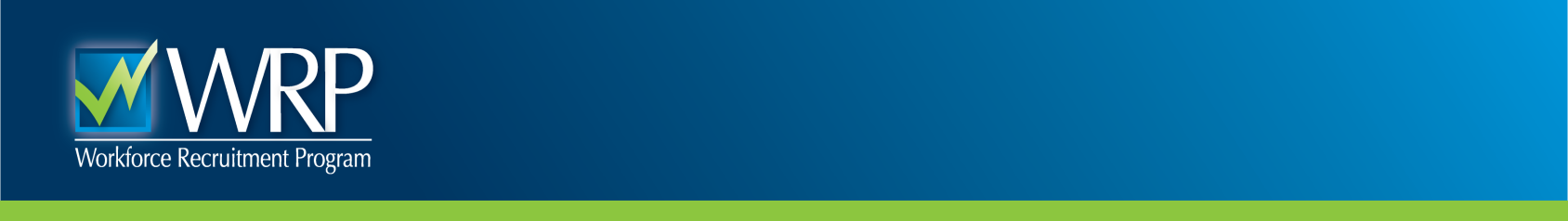 RESOURCE GUIDEInformation sources on accommodations and disability disclosure:Job Accommodations Network (JAN) – Students, campuses, and employers can call, email, or chat live with specialists at JAN to receive personalized accommodations and disclosure advice. Just go to http://askjan.org/ and click on “Live help” to ask any question.National Collaborative on Workforce and Disability for Youth (NCWD/Youth) has resources on disability disclosure to help young people make informed decisions about whether or not to and how to disclose their disability and to understand how that decision may impact their education, employment, and social lives. Go to http://www.ncwd-youth.info/411-on-disability-disclosure to learn more.Computer/Electronic Accommodations Program (CAP) – provides accommodations for WRP interns in federal employment. To find out more information about CAP services for college students in the WRP, please contact the CAP via email at cap.assessment@mail.mil. Additional information is available on the CAP website at www.cap.mil. Internships, fellowships, and full-time employment opportunities for students and recent graduates with disabilities:NOTE: some of these internship and fellowship programs are exclusively for students with disabilities and some target the general pool of applicants. However, all of these programs have specifically expressed interest in increasing the number of participants with disabilities. Some focus only on the Washington, DC metro area, but the majority have other sites across the country.HERC Jobs Page – lists jobs at colleges and universities across the country (they have an alliance with the Office of Disability Employment Policy to increase hiring of persons with disabilities at colleges and universities). http://hercjobs.orgThe Greater Washington Internship Coalition (GWIC) – GWIC is a group of internship programs working to include young people with disabilities based in the greater Washington, DC area, though some have a national reach. It is a one-stop opportunity for college students and emerging professionals with disabilities to seek and receive information on unique internship programs. http://www.gwicinternships.orgAAPD Internship – Washington, DC-based summer internship for students and recent graduates with disabilities. Provides support in DC, career development, mentors, and exposure to disability policy and D.C. politics. http://aapd.com/what-we-do/employment/internship-program AAAS Entry Point – program focused on Science, Math, Computer Science, and Engineering students that places candidates in remarkable, hands on work at both federal agencies and private companies: http://www.aaas.org/page/entry-pointEmerging Leaders - matches postsecondary students with disabilities with paid summer internships at prominent corporations. http://www.viscardicenter.org/services/nbdc/emerging-leaders Partnership for Public Service Fellows Program - We seek extraordinary undergraduate students, graduate students, and recent graduates with a commitment to public service. Full time fellows with an undergraduate or graduate degree receive $1000 per month stipend and full time fellows who are currently undergraduate students receive an $800 per month stipend. https://ourpublicservice.org/about-us/internship-program.php U.S. International Council on Disabilities Youth in Development Internship Program – Interns receive career development opportunities, attend congressional hearings, and learn about many government agencies. Interns receive a stipend, Travel expenses, and accessible housing. http://usicd.org/template/page.cfm?id=257Smithsonian Internship for People with Disabilities - Advance your education and career through the myriad opportunities offered at the world’s preeminent museum system. Offers several exciting internships for students and recent graduates with disabilities. Rolling applications. http://www.smithsonianofi.com/internship-opportunities and https://www.si.edu/Accessibility/Access-opportunities The National Aeronautics and Space Administration (NASA) - NASA offers hundreds of internships and fellowships, and has a searchable database of internship opportunities. https://intern.nasa.gov/The Washington Center – One of the foremost internship programs in DC. Provides placements with government agencies, companies, and non-profits, often for academic credit. Provides a stipend and accessible housing. https://www.twc.edu/internshipsAutistic Self Advocacy Network – Freddie Mac Internship Program - Freddie Mac, a leading mortgage finance company, partners with the Autistic Self Advocacy Network to fill paid internship opportunities. To apply, you must be a recent graduate or current student at a higher education institution and you must be an individual on the autism spectrum. https://autisticadvocacy.org/2013/05/freddie-mac-seeks-autistic-internsThe White House Internship Program – Provides internships at the White House on a year-round or summer, spring, or fall basis. Unpaid. http://www.whitehouse.gov/about/internshipsKennedy Center DeVos Arts Management Internships and fellowships – Provides hands-on experience for aspiring arts managers - http://www.kennedy-center.org/education/artsmanagement/internshipsExperiential Education Initiative Internship Program – Students must have a documented intellectual disability, and will work at the John F. Kennedy Performing Arts Center. http://www.kennedy-center.org/accessibility/career.cfmUnited States Agency for International Development (USAID) – Interns generally work in one of USAID’s offices in Washington, D.C., supporting programs in fields such as economic growth, agriculture, education, health, environment, democracy and governance, conflict prevention, and humanitarian assistance. https://www.usaid.gov/work-usaid/careers/student-internships  National Gay and Lesbian Chamber of Commerce (NGLCC) Internship and Fellowship Programs – The NGLCC Internship Program is designed for undergraduate students looking to collect real-world work experience. Interns are expected to work with every department within NGLCC to get a sense of their entire organization and expand their learning opportunities. The NGLCC Fellowship Program offers stipend positions to graduate students looking for part-time to full-time work while pursuing their studies. http://www.nglcc.org/who-we-are/careersInstitute for Educational Leadership (IEL) – IEL offers a variety of education and workforce development related internships, including opportunities to intern for the Family and Community Engagement Center, the Coalition for Community Schools, the Center for Workforce Development, Leadership Development and Learning Supports, and the Education Policy Fellowship Program. http://iel.org/employment-internships American Bar Association – For law student internships, fellowships, and clerkships, go to http://abaforlawstudents.com/start-your-legal-career/law-student-internships-fellowships-and-clerkships and for a guide to ABA internships, go to http://www.americanbar.org/content/dam/aba/administrative/human_resources/internship_guide_2010.authcheckdam.pdf.